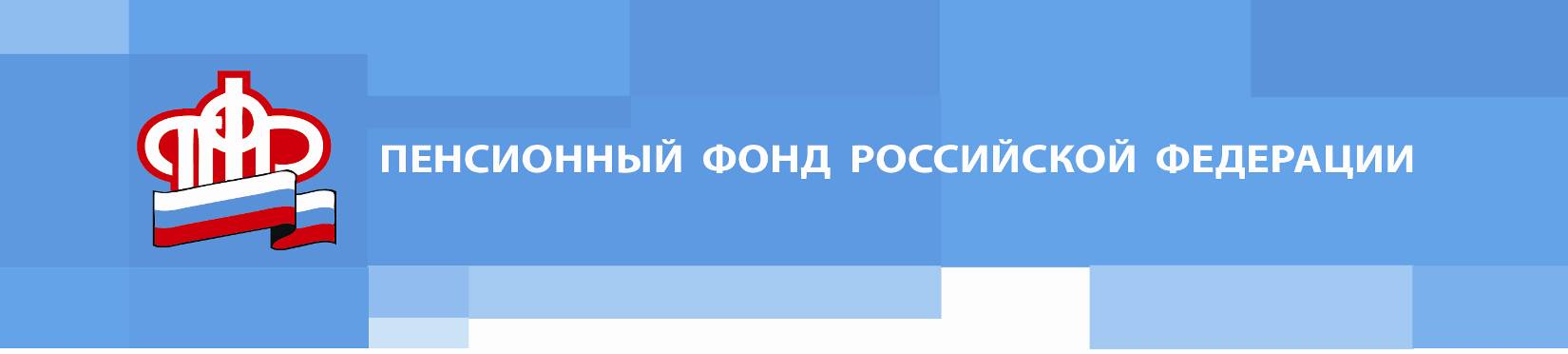 Пресс-релиз от 05 декабря 2022 годаЕжемесячную выплату из материнского капитала получают более 1300 семейОтделение Пенсионного фонда России по Томской области продолжает предоставлять ежемесячные выплаты из материнского капитала семьям, в которых появился второй ребенок. Сегодня такую меру поддержки государства получает 1307 семей. Выплаты полагаются владельцам сертификата на материнский капитал, если доход в семье ниже двух прожиточных минимумов на человека.Для того чтобы получать выплату, семье нужно подать заявление в ОПФР по Томской области. Сумма выплаты равна прожиточному минимуму для детей, который установлен в регионе. В Томской области - 14 817 рублей. По мере достижения вторым ребенком года или двух лет владельцу сертификата нужно обратиться в отделение ПФР по Томской области, чтобы подтвердить право на выплату.Средства предоставляются, пока второму ребенку не исполнится три года.С 2023 года семьи смогут получить ежемесячную выплату из материнского капитала уже с появлением первого ребенка. Одновременно с этой мерой поддержки семьи также смогут получать единое пособие, которое также начнет выплачиваться с 2023 года.________________________________________________Группа по взаимодействию со СМИ Отделения Пенсионного фонда РФ по Томской областиТел.: (3822) 48-55-80; 48-55-91;E-mail: smi @080.pfr.ru